2021 год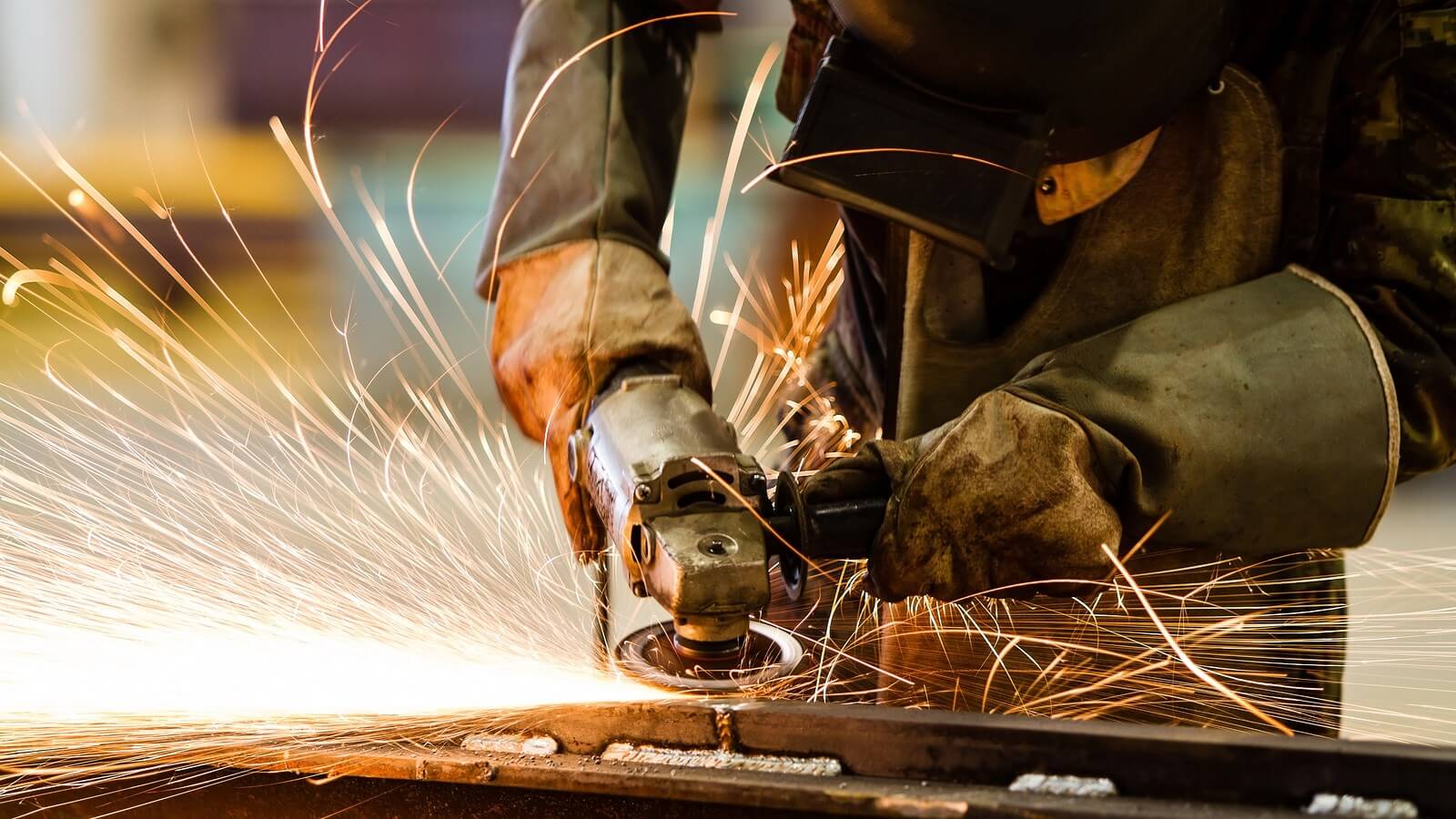 1. ИНФОРМАЦИЯ О ПРОЕКТЕНазвание проекта: Предоставление услуг по изготовлению  металлических конструкций и кованых  изделийИнициатор проекта:  1.3   Суть проекта:цель проекта - получение прибыли от услуг по изготовлению металлических конструкций и кованых  изделийспособ достижения цели: изготовление качественных кованных металлических  конструкций и кованных изделийсроки реализации проекта – 2021 г. – 2022 г.Помещение для изготовления изделий:                 1.5.  Финансовые ресурсы, необходимые для осуществления проекта:Общая стоимость проекта   250 000 тыс. руб.Источник финансирования   250 000 тыс. руб.  государственная социальная помощь на открытие собственного дела  1.6.  Опыт работы в данной сфере бизнеса:2. ИНФОРМАЦИЯ   О   ПРЕДПРИЯТИИ   РЕАЛИЗУЮЩЕМ   ПРОЕКТЕПолное  наименование: Юридический адрес: ИНН 480206035048Стоимость приобретаемых средств: 250 000 тыс. руб.Система налогообложения:  НПД  налоговый режим для самозанятых граждан 6% 3.  ПРОДУКЦИЯ   (УСЛУГИ)                                           4.   АНАЛИЗ РЫНКАПродукция, которая будет выпускаться                                    – это кованые металлические элементы и созданные из данных элементов изделия и предметы, применяемые для домов и приусадебных территорий. Продукция будет интересна потребителям своим высоким качеством и привлекательным внешним видом.                                                                      5.  ЗАТРАТЫ НЕОБХОДИМЫЕ ДЛЯ РЕАЛИЗАЦИИ ПРОЕКТА       Покупка оборудования планируется: ООО «Эталон» г. Липецк, пл. Мира, 3, тел. 8(4742) 56-56-90, ТМК «Инструмент» г. Липецк, ул. Космонавтов, д. 2, тел. 8 (4742) 34-32-52, lipetsk.tmktools.ru Магазин «М. Видео», г. Липецк, ул. Гагарина, 100 - б, тел. 8-800-600-77-75, mvideo.ru, « МТ – 48» г. Липецк, ул. Стаханова, д. 4, тел. 8 (4742) 40-96-81.  mt48.ru  Выбор будет зависеть от лучших условий, предоставляемых поставщиком на момент покупки (наличие, сроки поставки и доставки, скидки)6.    Изделия из металлоконструкцийФИО изготавливает кованные и сварные изделия на заказ: забор из профлиста, забор кованный, навес для машин, навес над входной дверью, перила для лестницы, ограда на кладбище.  7.  Рассчитать перечень постоянных расходов8.  Расчет налоговых платежей в бюджет в год.9.  Финансовые результаты деятельности10. Эффективность проектаvестьтолько теоретические знаниянет3.1. Наименование продукции (услуги): Предоставление услуг по изготовлению  металлических конструкций и кованых  изделий3.2.Основные   характеристики продукции (услуг):№Наименование позицийКол - во (ед.)Стоимость (тыс. руб.)№Наименование позиций1Приобретение оборотных средствВ том числе:Рейсмус118 000Рубанок18 000Лобзик17 000Фреза19 000Циркулярка ручная112 000Перфоратор Bosch19 000Станок сверлильный16 000Станок сверлильный универсальный164 000Токарный станок «школьник»122 000Машинка отрезная по металлу Makita18 000Машинка отрезная шлифовальная Makita19 000Отрезная машинка  Makita112 000Трубогибочный станок118 000Сварочный аппарат инвертор116 000Шлифовальный станок ручной  Makita16 000Расходный материал: электроды, квадрат стальной, круг стальной, труба профильная--26 000Итого:250 000№ п/пВид услугиРасчет Расчет Расчет № п/пВид услугиКол-во (ед.)Стоимость(руб.)Итого/ месяц (руб.)1Мангал для дачи212 00024 0002.Ворота откатные 120 00020 0003.Калитка26 00012 0004.Комплект стол и 2 лавочки212 00024 0005.Гамак для сада на металлическом каркасе112 00012 000Итого 92 000Перечень постоянных расходовСреднемесячные расходыСреднемесячные расходыПеречень постоянных расходовЗатраты на электроэнергию7 0007 000Закупка расходников и сырья: - электроды- квадрат стальной- круг стальной- труба профильная26 00026 000ИТОГО33 00033 000Вид налогаКак рассчитатьНПД6% от суммы дохода№ п/пНаименование показателейВеличина показателей (руб.)Величина показателей (руб.)№ п/пНаименование показателейза месяцза год1.Выручка92 0001 104 0002Постоянные расходы  11 мес.33 000363 0003Налоги (НПД 6 %)5 52066 2404Чистая прибыль53 480674 760пНаименование показателейСумма (руб.)НПД 6 %1.Затраты на реализацию проекта250 0002. Среднемесячный доход92 0003. Среднемесячный расход33 0004.Чистая прибыль в месяц53 4805. Окупаемость проекта (мес.)4,76.Налоги (НДП 6%)5 5207.Рентабельность проекта %39